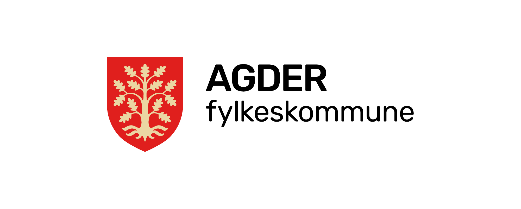 NÅR GÅR BUSSEN? en debatt om betydningen av et godt kollektivtilbud for barn og ungeTid: Fredag 19.august kl. 1230-1400	            Sted: Clarion Hotel Tyholmen, Arendal, sal A og B                                               Program                                                                 1230: Velkommen! Ved Statsforvalterens ungdomsråd og statsforvalter Gina Lund1240: Hvilke utfordringer med barn og unges kollektivtilbud i Agder ser                                                                              ungdomsrådene i Agder? Ved ungdom fra Statsforvalterens ungdomsråd                                                                              og Ungdommens fylkesting, Agder fylkeskommune1255: Planarbeid i Agder fylkeskommune. Ved Marit Vatn Jensen,            samferdselsavdelingen i Agder Fylkeskommune1305: Vårt arbeid med barn og unges transport. Ved Hilde Bergersen, Agder               kollektivtrafikk1315: Gode løsninger 1335: Paneldebatt, ledet av statsforvalter Gina Lund           Deltakere:            2 ungdommer            Fylkespolitiker Christian Eikeland (FrP)           Fylkespolitiker Mirell Høyer-Berntsen (SV)	           Arendals varaordfører Terje Eikin (KrF)           Fagdirektør hos Statsforvalteren Thomas C. Kiland-Langeland           AKT                                                                              Samferdselsavdelingen i fylkeskommunen Marit Vatn Jensen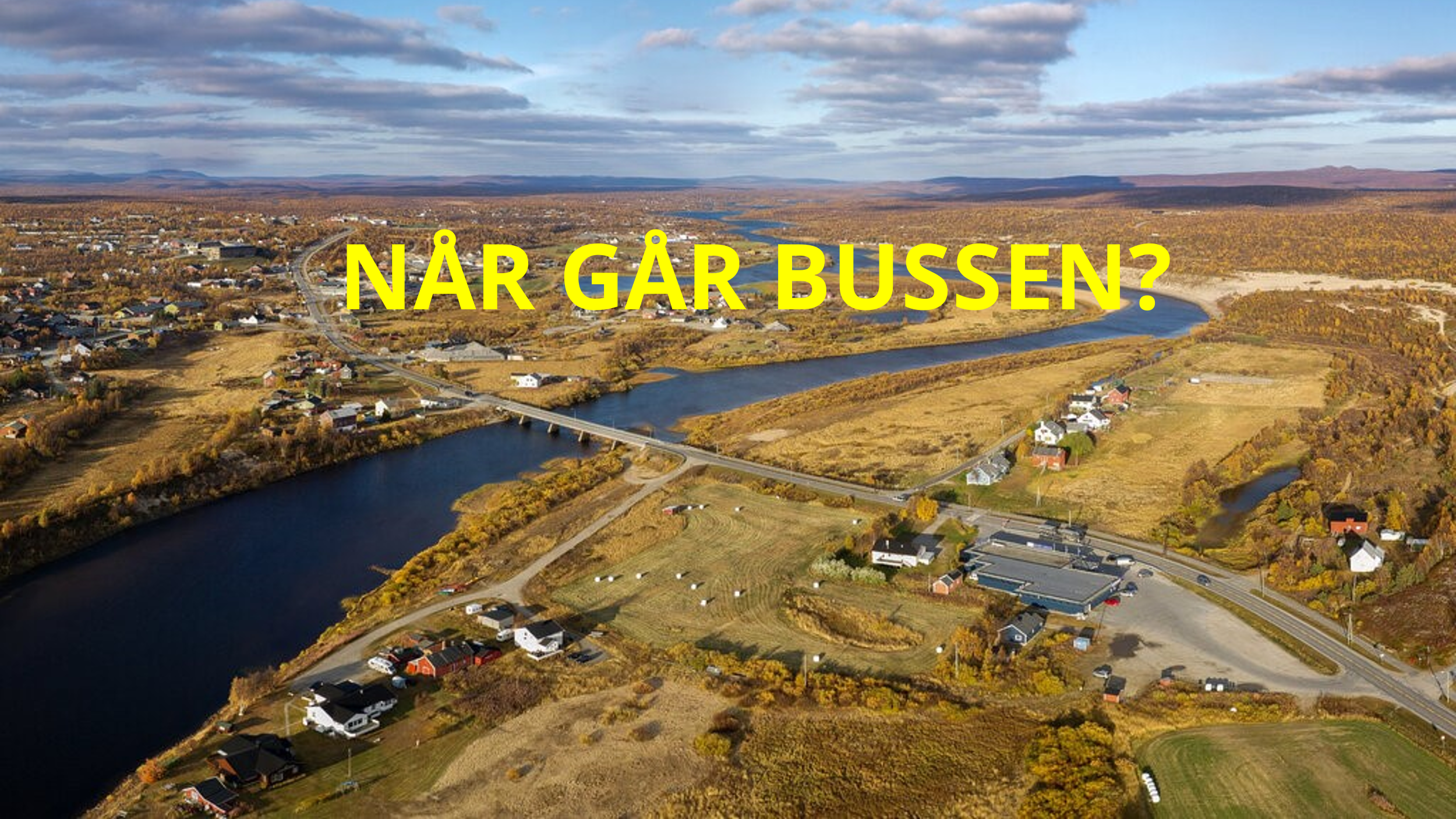 